Slovíčka –Wocabee (napomeňte zapnout zvuk). Tento týden nepřibyl nový balíček, zopakujte si lekci č. 7.  Komu chybí více balíčků, soustřeďte se teď jenom na lekci č. 7 - balíčky L7/ A, B, C, D.Ve středu 6.5 2020 (mezi 7 a 21 hod)  bude opakovací písemka z balíčků na tuto lekci – balíčky L7/ A, B, C, D. Vyzkoušejte si, kolik si pamatujete, jak jste dobří   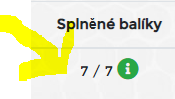 Listening and speaking: https://www.youtube.com/watch?v=JsTrFxRA0DA – Poslechněte si video a zopakujte si, jak vyjádřit emoce v angličtině. Na začátku je povídání, vy můžete přeskočit až na 0:53 minuta. Poslouchejte a opakujte po lektorovi, trénujte výslovnost a slovíčka.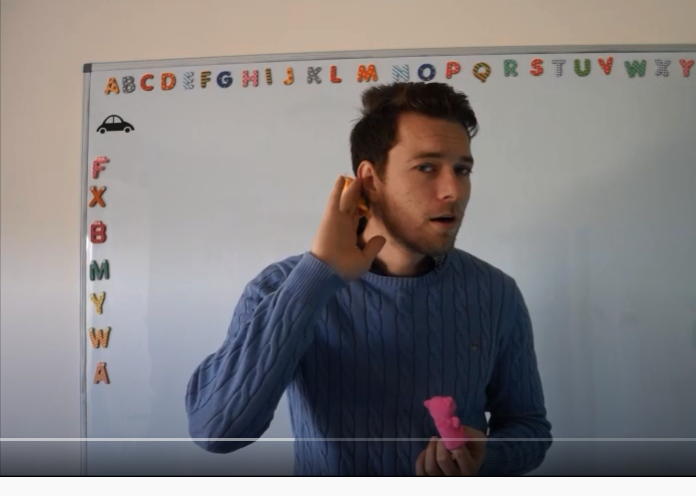 Gramatika: Procvičování modálních sloves (must, mustn´t, can, should ) – zápor, otázka+sloveso „have to“ = mít (povinnost, práci)/musetTeorie do sešitu:MODÁLNÍ SLOVESA – zápor, otázkaZápor:Tvoříme jednoduše přidáním slovíčka NOT (nepoužíváme pomocné sloveso „do“ jako u jiných sloves)Příklad: You should not go to party today. – Neměl bys jít dnes na party.Otázka:Tvoříme prohozením slovosledu (nepoužíváme pomocné sloves „do“ jako u jiných sloves)Příklad: Kladná věta: He can eat chocolate. – On může jíst čokoládu.Otázka:	        Can he eat chocolate? – Může jíst čokoládu?  ……………………………………………………………………..				HAVE TO – opakování, ale napište si to!Sloveso „have to“ = mít (povinnost, práci)/muset - nepatří mezi modální slovesa, otázka i zápor tedy používá pomocné sloveso „do“+ I have to go home – Mám/musím jít domů.- I DON´T have to go home. – Nemám/nemusím jít domů.? Do you have to go home? – Máš/musíš jít domů?Pracovní sešitVyfoťte a pošlete na můj email zuzana.maternova@zsbartosovice.czPracovní sešit 55/2 – doplň must – muset, mustn’t – nesmět, zákaz, don’t have to – nemuset, can - moct. Rozhodněte se podle významu věty, které sloveso použijete a jestli větu napíšete kladnou nebo zápornou.Např. We don´t have to wear a uniform. – Nemusíme nosit uniformy. (Opravdu nemusíme, ve větě je tedy zápor.)We must be quiet in the corridors. – Na chodbách musíme být zticha. (Musíme, věta je kladná.)Gramatika- onlinePřihlaste se do umimeanglicky.cz!!!!! – návod najdete i na konci tohoto dokumentuProcvičte si modální slovesahttps://www.umimeanglicky.cz/doplnovacka-modal-verbs-must-have-to-can-2-2-uroven/4906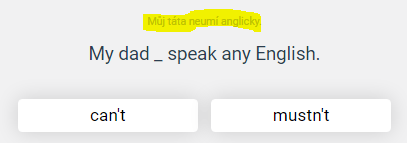 Zapněte si možnosti „zobrazit chyby“ a „vysvětlení zobrazit vždy, je-li dostupné“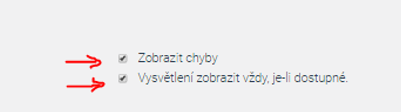 PŘIHLÁŠENÍ DO UMIMEANGLICKY.CZhttps://www.umimeanglicky.cz/Pokud už máte účet, pokračujte na bod č. 4.Pokud nemáte účet, klikněte vpravo nahoře na „zaregistrujte se“. Zadáte jméno, příjmení a email.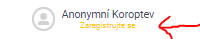 Klikněte na zelenou ikonku „Třída“ vpravo nahoře.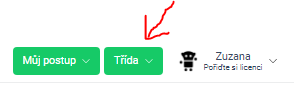 Zadejte heslo Bartošovice AJ7 a klikněte na „potvrdit“.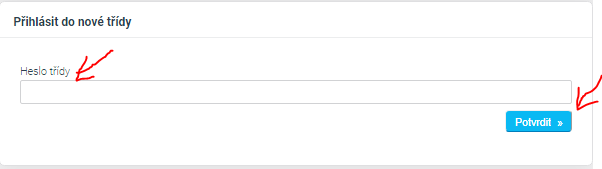 